Où dormir ???Cette liste est à titre indicatifElle est classée par rapport à la distance du lieu de la crop : Lafitte Vigordane (du plus près au plus loin dans un rayon de 20 km)A vous de choisir ensuite !!!!! Chambre d’hôtes et gîtes : Hôtel :Plus d’info : http://www.tourisme-volvestre.fr/ou-dormir.html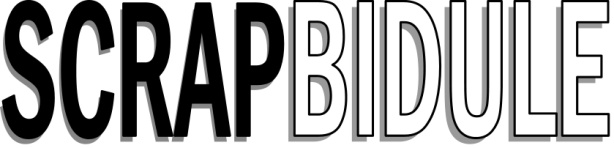 NomAdresseTéléphoneKilomètreTempsNombre de chambreTarifsLes Granges de Jules6 allée Charles de Rémusat31390 Lafitte Vigordane06.45.63.09.032min4 de 2 persEntre 65€ et 80€Le domaine de MarcoujansLe village31430 St Elix le châteauMr CADIO05 61 87 19 763km4min4 de 2 pers1 appt de 4pers80€ à 130€100€/j/4 persChambre d’hôtes Elyjole village31390 Salles sur Garonne05.61.97.39.8706.15.83.04.383.6km5min8 de 2 pers70€Domaine de la Terrasse18 avenue Aristide Briand31390 Carbonne05.62.01.61.7006.26.51.78.084.7km5 min2 à 7 pers50€ à 150€La FranluquièreLes Arrougès31430 Marignac-Lasclares06.15.33.19.365km5 min6 à 9 personnes220€ à 250€ weL’hermine Occitane38 quartier Le coulat31430 Gratens06.36.63.30.4806.30.18.48.485.5km6 min2 de 2 pers1 gîte 4 pers65€ /70€90€/nuitGite l’oasis3 rue de la Gondole31390 Carbonne06.65.31.86.8406.62.48.03.926km8 min2 pers90€Chambre d’hôtes6 impasse des coquelicots31390 Carbonne05.61.87.15.8906.11.82.02.036.8km10min2ch/2 pers40€/chLa ferme SéglaneSéglane31310 Rieux Volvestre05.61.87.12.349.3km10 min2 à 4 pers70€ à 100€/chMaison de Pardailhan11 rue de la Bastide31310 Rieux Volvestre05.61.87.98.8310.3km12 min2 à 6 pers29€/persLes Mascarons6 place de la Halle31310 Rieux Volvestre05.61.87.74.7006.06.67.46.2810.6km13min3  pers60€ pour 2Gîte au village8 rue des écoles31410 Noé06.10.42.64.4112.3km11min4 pers60€/nuitLe barbetChemin de Lagasse31410 Longages06.04.50.06.2512.9km11min4 pers60€/nuitGîte Saint LaurentSaint Laurent31310 rieux Volvestre05.40.24.21.2107.51.61.85.0415.5km18 min3 apparts de 2 à 6 pers50€à 65€/jourLa ferme Montplaisirroute de Toulouse31310 Montesquieu Volvestre06.86.60.18.6817.2km21min3 de 2 pers max1 gite 4 persDe 47€/1 pers95€/4 pers190€ gites weNomAdresseTéléphoneKilomètreTempsNombre de chambreTarifsCarbona15 place de la république 31390 Carbonne05.61.87.85.036km8min7Entre 35€ et 56€L’Arche de Noé2 place de la Bascule31410 Noé05.61.87.40.1212km10min1971€ à 74€La FermièrePater, A64 sortie 2331220 Mondavezan05.61.97.01.5214.5km14min238€ seule48€ à deux